全国消団連行き（FAX 03－5216－6036　電子メールyukiko.ooide@shodanren.gr.jp）消費者契約法の次回改正に向けて　第2弾【日　時】　10月18日(金)　13時15分～15時15分【会　場】　主婦会館プラザエフ5階会議室≪参加申込み用紙≫（Web参加の場合は10月11日までにお願いします）団体名連絡先（TEL）参加者名メールアドレス　　※Web参加の場合のみ記入会員団体の方はWEB参加も受け付けいたします。会員外の方につきましては、実出席のみでお願いたします。会員団体の方はWEB参加も受け付けいたします。会員外の方につきましては、実出席のみでお願いたします。会場参加地図Web参加の流れ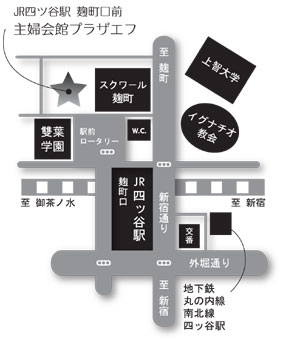 次のような流れになります。ご不明な点は事務局にお問合せください。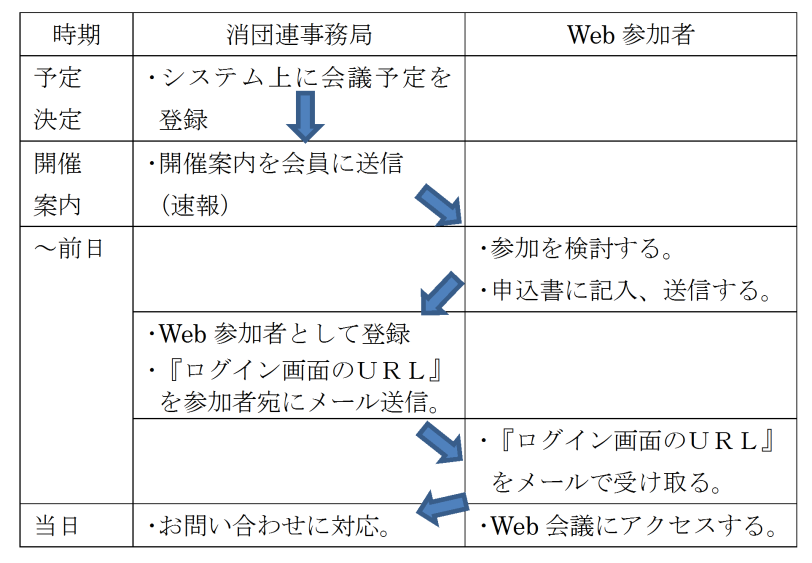 